Российская ФедерацияИркутская областьМуниципальноЕ образованиЕ«Боханский район»ПОСТАНОВЛЕНИЕ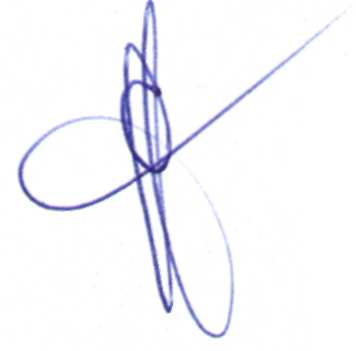 МэрМуниципального образования «Боханский район»С.А. Серёдкин14.03.2017г.№103О закрытии ледовой переправы «Каменка-Свирск»В соответствии с п. 5 части 1 статьи 15 Федерального закона от 6.10.2013 года №131-ФЗ «Об общих принципах организации местного самоуправления в Российской Федерации», акта технического освидетельствования ледовой переправы через реку Ангара автомобильной дороги Бохан-Свирск от 14.03.2017 года №10, руководствуясь ч.1 ст.20 Устава МО «Боханский район»:П О С Т А Н О В Л Я Ю:1.Закрыть ледовую переправу через р. Ангара, с. Каменка Боханского района – г. Свирск Черемховского района с 14.03.2017 года.2.Рекомендовать директору ОАО «Дорожная служба Иркутской области» филиал «Иркутский» (Вологжин А.Н.) установить запрещающие дорожные знаки, аншлаги, запрещающие выезд на лёд;3.Рекомендовать заместителю начальника отдела - начальнику полиции МО МВД России "Боханский" (Башкатов Д.В.) организовать дежурство экипажей ДПС на подъездных путях к ледовой переправе через реку Ангара автомобильной дороги Бохан-Свирск.4.Постановление вступает в силу со дня подписания, подлежит официальному опубликованию в районной газете «Сельская правда» и размещению на официальном сайте администрации муниципального образования «Боханский район» в сети Интернет.5.Контроль за выполнением постановления оставляю за собой.